REVISED MERIT OF SELECTED CANDIDATES OF BATCH III (SPRING – 2016) 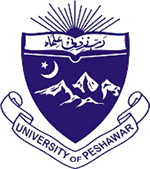 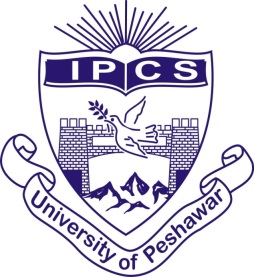 MS in Peace and Conflict StudiesInstitute of Peace and Conflict Studies, University of PeshawarNote:	The result is only for the purpose of provisional admissions. The candidates falling in top 15 are directed to deposit their admission fee in university accounts on or before March 04, 2016. The candidates having 60% and above score are in waiting and will be given chance if any seat remained vacant till March 11, 2016 due to any reason. 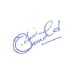 (Dr. Jamil Ahmad)DirectorIPCS, University of PeshawarS#NameFather NameBS/MA/MSc subject(A)Academic Marks (%)The Semester results are covered to Annual @ .9% as per law(A)Academic Marks converted to 50% Academic credit (%)(B)Screening Test Credit 40%(C)Total Score before Interview (Maximum= 90)(D)Interview Marks (10)Minimum required 50%(E)Total Aggregate Marks (Maximum)Ayaz KhanRiaz KhanMA Sociology80Annual4023.563.56.369.8Muhammad TufailAbdul MajeedBS Pol/Science81.873.636.82561.85.767.5Jehangir Khan AfridiShahid Ahmad AfirdiBS IR80723624606.766.7Azharullah KhanGhulam NabiMA Social Work72Annual3624606.766.7Umar SaibHasham KhanMA Social Work71.63Annual35.8125.561.31566.31Saila ShaheenUmer Hayat RahiBBA (Hons)79.9672362258866Seyar KhanBahadar KhanMA Pol/Science59.18Annual29.592259.59665.59Arooj WazirAttaullah WazirMBA (HRM)79.271.2835.6422.558.147.365.44Wali KhanBubrai KhanBS Disaster Management8273.836.920.557.46.363.7Bintul HudaSadiq Ali BangashMA Social Work71Annual35.52055.5762.5AminaJehangir RehmanMAAnthropology68.72Annual34.362054.367.762.06Maqsood Ahmad JanDost Muhammad Jan KhanMA Sociology58Annual2925547.361.3Asmat UllahMir AhmadMA Anthropology61.6Annual30.823.554.3761.3Hajira Jawad KhalilJawad Rashid Khalil (Husband Name)MA English50Annual252853861Sajid MahmoodBakht RamandMA Social Work67.8Annual33.921.555.4560.4Salman KhanMuhammad AminBS Sociology7668.434.22054.25.759.9Abid UllahNawaz KhanBS Pol/Science7567.533.752053.75659.75Riaz Ahmad Wali MuhammadBS Politics IR75.6168.0434.022054.025.359.32Qazi BismillahQazi ImdadullahMA Pol/Science70Annual352055459Amjad Hussain Muhammad Aslam KhanMA English56Annual282452759Muhammad AnwarAmir MuhammadMA IR62.7Annual31.352253.355.358.65Niaz MuhammadSaid AhmadMA IR63Annual31.52354.5458.5Zuhaib UllahAbdul KhanMSC Economics66Annual3320.553.5558.5Taimour Khan JadoonMuhammad Kamran KhanMSc Defense & Strategic Studies69.362.3731.182152.18658.18Salman FarooqMuhammad FarooqIR51.1Annual25.5525.551.05758.05UsmanullahHaji Zar MuhammadBS Social Work7365.732.852153.853.757.55Siddiq ur RehmanDilawar KhanMA Pol/Science62Annual312051657Ghani RehmanHazrat NabiMA IR52Annual2626524.756.7Irafanullah AfridiNasurallah JanBS IR7163.931.9520.552.454.256.65Irfan UllahMir Qalam KhanMLS62Annual3120.551.5556.5Mujeeb ur RehmanAbdur RehmanMA IR63Annual31.52051.5556.5AsifSarbilandBS Pol/Science6861.230.62050.65.756.3Junaid Ali KhanSultan Ali KhanBS Development Studies6558.529.2520.549.756.356.05Shah WazirMuhammad AfzalMA IR52.2Annual26.12349.16.755.8Syed Jamal ShahSyed Bukhari ShahMA Pol/Science51Annual25.524.550555